KUGTAR PROMOTION PACKET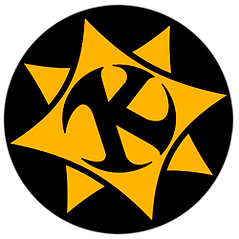 CONTAINS THE FOLLOWING:RequirementsTesting RulesCodes, Tenets, CreedHistory & FlagsAttack drills Defense DrillsTechniquesKugtar TSD BELT RequirementsAll students are required to complete or do the follow listed below before test date:All paperwork and testing fee must be turned in by required date or student will not be tested. *NO EXCEPTION*Must wear Traditional White or Lil Dragons for TSD Belt Testing. Students that go to school must present an academic report card or progress reportMust memorize the TSD Codes, Tenants and Student Creed All students must be able to do the following amount of push up and sit upsAll students must turn in required essay 1 day prior to testing. Essay must be handwritten (essays may be typed as long as a handwritten copy is also provided)Kugtar RulesAll students must wear a clean uniform to EACH class (washed & dried).Arrive 20 minutes before testing time to fill out additional paperwork All students must purchase their own equipment, gear and uniform for each class.All students must have clear gear for all classes (TSD,MMA&MuyThai)All students must have their hair tied back, fingernails and toenails clipped.All uniforms must have a Kugtar symbol patched or embroidered.Students cannot be more than 10 minutes last for class or they will not be allowed to participate. This does not include those students who have provided prior notice to the instructor. All students must respect one another. If a problem occurs, please inform the head instructor immediately so the issue may be resolved as soon as possible. All students must greet the instructor before class. We reserve the right to dismiss any student from class should we feel they are unsanitary.ATTENTION ALL PARENTS: We appreciate your encouragement and support. However, we kindly ask you do not interfere or coach during class as this causes confusion. Kugtar MMA: Codes, Tenets, Creeds5 Codes of Tang Soo DooLoyalty to countryObedience to parentsHonor to FriendshipNo retreat in battleIn fighting, choose with sense and honor7 Tenets of Tang Soo DooIntegrityConcentrationPerseveranceRespect and ObedienceSelf-ControlHumilityIndomitable SpiritStudent CreedsI will l commit to develop myself in a positive manner and to avoid anything that will reduce my mental growth or physical health.I will commit to develop self-discipline in order to bring out the best in myself and others.I will commit to use what I learn in class, constructively and defensively, to help myself and my fellow man and never be abusive or offensive. FlagsThe American Flag 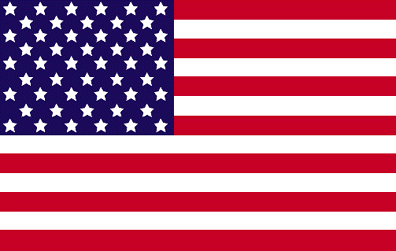 50 stars represent our 50 states13 stripes represent the original 13 coloniesThe colors mean:Red = Hardness, 	White = Purity& Innocence, 	Blue= Vigilance, perseverance & JusticeThe Korean Flag 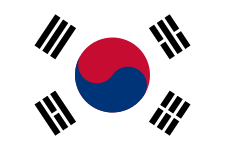 The Korean Flag (Tae Keus Ki) symbolizes much of the thought, philosophy and mysticism of the orient. Symbol dedicated in the center is a circle divided equally in perfect balance Circle represents the absolute or the essential unity of all beings. Upper red section called “Yang”Lower Blue called “Um (Ying)” Ancient symbol of the creation of the universe: day/night, passive hot and coldYing & Yang: Balance and HarmonyThree UNBROKEN Bars: HeavenThree BROKEN Bars: EarthBROKEN Bar in the middle: FireThree SOLID Bars: WaterAttack Drills(FL=Front Leg, BL=Back Leg)Back fist, reverse punchBack fist, ridge handBack fist, reverse punch/step forward, turn, ridge hand Reverse punch/step, back fistBack fist/step, FL axe kickBack fist/step, FL side kickBack fist/step, FL round kickBack fist/step, FL hook kickBack fist, reverse punch/ FL axe kickBack fist, reverse punch/ FL round kickReverse punch/back fist / BL axe kickReverse punch/back fist / BL round kickReverse punch/back fist / BL hook kickFL Round house/FL Round house/ Back fist/Reverse punchFL Round house/FL axe kick/back fist/reverse punchFL Hook kick/ FL round house/ FL axe kick/Back fist/Reverse punchFL sidekick/FL round house/Back fist/Reverse punchFL side kick/FL axe kick/Back fist/reverse punchBack fist /Spinning back kickNadovan/Back kickNadovan/spinning heel kickCut kick/axe kick/back fist/reverse punch Cut kick/ spinning back kickRunning kickDefensive Drills(FL=Front Leg, BL=Back Leg)Low block/reverse punchHigh block/ reverse punchMiddle block/ reverse punchSide step/back fist, reverse punchSide step/BL short round houseSide step/FL hook kickSlide back/back fist/reverse punchSlide back/FL axe kickSlide back/FL side kick10. Step back/back fist/ reverse punch11. Step back/back kick12. Step back/spinning heel kick13. Step back/nadovan14. Counter kick15. Switch Back kick16. Switch spinning heel kick17. Slide back/cut kick/back kick18. Slide back/back fist/reverse punch19. Slide back/ side step/back fist/reverse punch20. Slide back/side step/BL round house21. Slide back/Side step/BL hook kick Techniques(RL=Right Leg, LL= Left Leg, RH= Right hand, LH=Left hand)Punches:1. RL step forward, LH black, RH reverse punch2. RL step forward, RH outside inside black, LH punch to stomach, RH punch to head3. RL step forward, RH outside inside block, RH elbow to body4. RL step forward, RH outside inside block, RH elbow to body, LH spinning elbow5. RL step forward, RH outside inside block, RH inside outside chop to neck6. LL step follow, LH outside inside block, 2 punches to stomach, 1 to head7.RL step forward, LH block, RH outside inside chop8. RL step back, LH block, pull, RH elbow9.RL step forward, RH outside inside block, RH elbow to body, BRUCE LEE.Kicks:LH low block, RL sweepRH low block, LL sweepLH low block, RH reverse punchSide step to LEFT, RF kick to groin, LH punch to headLH low block, hook the knee, then take downLike #1, but being attacked with a roundhouseLike #2, but being attacked w/ sidekickSide step to Right, LL kick to groin, RH punch to headSide step to LEFT, catch leg w/ RH, push opponent backLike #2, but being attack with back kickGrabs:1. LH hold, RH palm, PH low block to arm tearing it away, RH goes under other arm creating an arm bar2. Scrape eyes w/RH, grab opponent’s RH, twist opponent to your Right, take down3.RH grab opponent’s RH, then twist opponent to your LEFT4. RH goes under opponent’s RH creating an arm bar, take down5. Double inside outside block, RH punch 6. Double low block, RH chop to neck, twist the RH towards your LEFT, take down7. Step to RIGHT, pull one leg between your legs, take down, and kick to groin8.Step to RIGHT, pull both legs from your left, drop opponent, then finish 9.RH goes over opponent’s shoulder, LH goes between his legs, carry opponent, back breakerKnives:1. LH outside inside, twist opponent to your left, take down2.sidestep to LEFT, LH outside inside block, open opponent, RH palm, RH grabs shoulder, RL knee, take down3. RL step forward, LH low block, RH reverse punch 4. RH low block, RH grabs weapon hand, LH cross face, LL sweep5. LH outside inside, twist opponent to your LEFT, take down6. LH outside inside, RH grabs weapon hand, arm bar, take down 7.LH outside inside, open opponent, RH palm, RH grabs shoulder, RL knee, take down8. LH parry, twist arm to opponent’s back, chokeSticks:RH high block, figure four, RL sweepLH highblock, RH grab weapon hand, arm bar, take downDouble block, LH goes under elbow, shoulder lock, take downLH low block, RH over stick grabbing hand, twist opponent to your LEFT, take down5.    Same as #5 Knives    6. Same as #6 Knives       7. Same as #7 Knives8.    Low X block, high X block, inside outside Axe kick, take away stickBelt ColorWord CountOrange250 Word EssayPurple350 Word EssayGreen500 Word EssayBrown800 Word EssayRed1000 Word EssayJr. Black2500 Word EssayFull Black5000 Word EssayBelt ColorPush Up/Sit Up AmountWhite/White Orange-Stripe25Orange/ Orange-Stripe35Purple/Purple-Stripe40Green/Green-Stripe45Brown/Brown-Stripe & Up50